Pictures: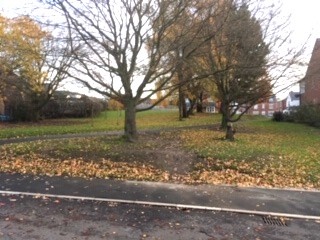 Map: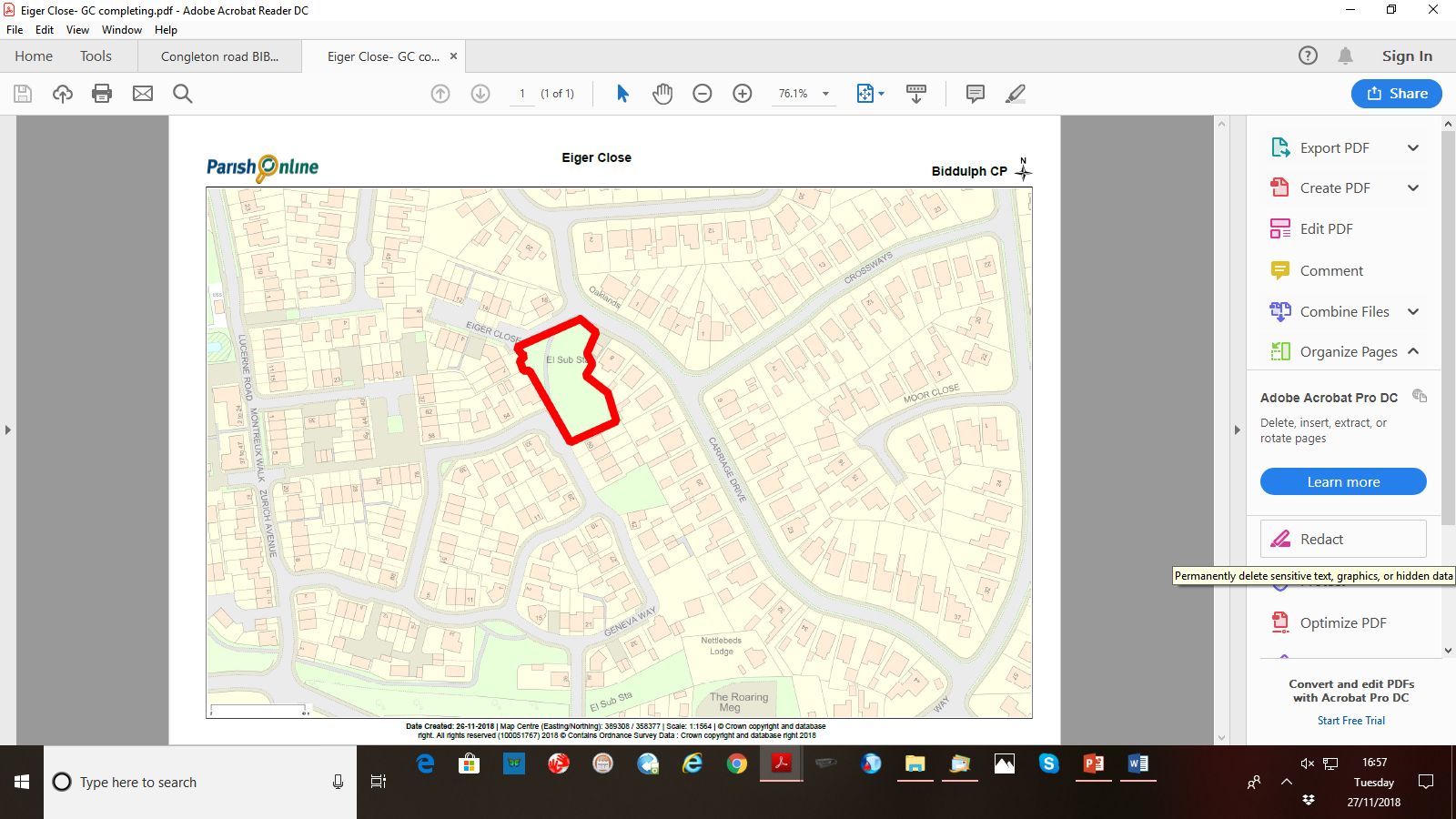 Site
Eiger Close grassed area (Uplands Estate)Grid Reference / Post Code
53°07'22.9"N 2°09'41.4"WST8 7DXBrief DescriptionGrassed area on the periphery of the housing estate, providing attractive entrance and important green buffer between housing developments.Criteria.Location
In reasonably close proximity to the community it serves√Accessible to entire community.Local Significance
Demonstrably special to a local community and holds a particular local significance, for example because of its beauty, historic significance, recreational value (including as a playing field), tranquility or richness of its wildlife.√Recreational value. Provides visual break and transition space in a busy settlement area.Good visual attractiveness contributing to the setting of the local area, providing important buffer. Helps to contribute towards making Biddulph a more attractive place to live, work and visit.Size, Scale
Local in character and is not an extensive tract of land.√RecommendationSuitable for Local Green Space Designation